ПРОТОКОЛ  № 242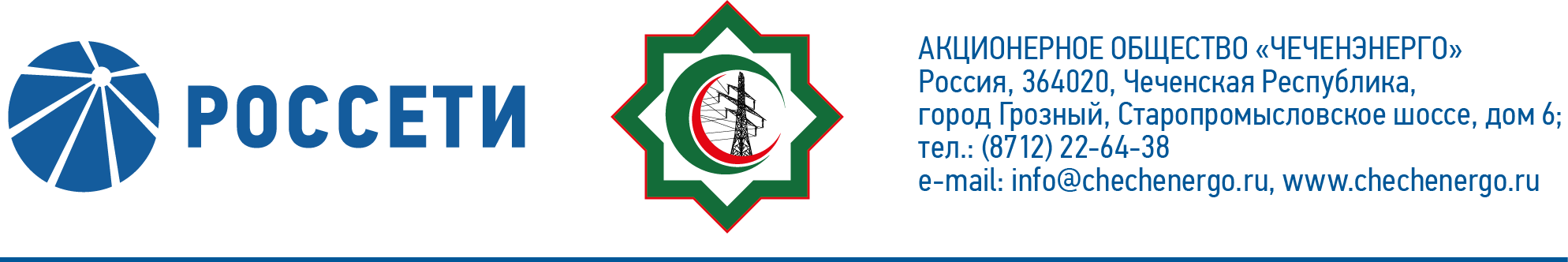 заседания Совета директоров АО «Чеченэнерго»Дата проведения: 17 сентября 2021 года.Форма проведения: опросным путем (заочное голосование).Дата и время подведения итогов голосования: 17.09.2021 23:00.Дата составления протокола: 20 сентября 2021 года.Всего членов Совета директоров Общества – 6 человек.В голосовании приняли участие (получены опросные листы):  Докуев Русланбек Саид-Эбиевич Михеев Дмитрий Дмитриевич Боев Сергей Владимирович Рожков Василий ВладимировичШаптукаев Рустам РуслановичАмалиев Магомед ТюршиевичКворум имеется.ПОВЕСТКА ДНЯ:Об утверждении кредитного плана АО «Чеченэнерго» на                      4 квартал 2021 года.Об обеспечении страховой защиты Общества в 1 квартале              2021 года.Об обеспечении страховой защиты Общества во 2 квартале 2021 года.Итоги голосования и решения, принятые по вопросам повестки дня:Вопрос № 1: Об утверждении кредитного плана АО «Чеченэнерго» на 4 квартал 2021 года.Решение:Утвердить кредитный план АО «Чеченэнерго» на 4 квартал 2021 года в соответствии с приложением № 1 к настоящему решению Совета директоров Общества.Голосовали «ЗА»: Докуев Р.С.-Э., Михеев Д.Д.,  Боев С.В., Рожков В.В., Шаптукаев Р.Р., Амалиев М.Т.«ПРОТИВ»:  нет  ВОЗДЕРЖАЛСЯ»: нетРешение принято единогласно.Вопрос № 2: Об обеспечении страховой защиты Общества в 1 квартале 2021 года.Решение:1.	Принять к сведению отчет единоличного исполнительного органа об обеспечении страховой защиты Общества в 1 квартале 2021 года согласно приложению № 2 к настоящему решению Совета директоров Общества.2.	Отметить позднее вынесение вопроса на рассмотрение Совета директоров Общества.Голосовали «ЗА»: Докуев Р.С.-Э., Михеев Д.Д.,  Боев С.В., Рожков В.В., Шаптукаев Р.Р., Амалиев М.Т.«ПРОТИВ»:  нет  «ВОЗДЕРЖАЛСЯ»: нетРешение принято единогласно.Вопрос № 3: Об обеспечении страховой защиты Общества во 2 квартале 2021 года.Решение:Принять к сведению отчет единоличного исполнительного органа Общества об обеспечении страховой защиты во 2 квартале 2021 года в соответствии с приложением № 3 к настоящему решению Совета директоров Общества.Голосовали «ЗА»: Докуев Р.С.-Э., Михеев Д.Д.,  Боев С.В., Рожков В.В., Шаптукаев Р.Р., Амалиев М.Т.«ПРОТИВ»:  нет  «ВОЗДЕРЖАЛСЯ»: нетРешение принято единогласно.Председатель Совета директоров					        Р.С.-Э. Докуев    Приложение № 1 -    Приложение № 2 -    Приложение № 3 -    Приложение № 4 -кредитный план АО «Чеченэнерго» на 4 квартал 2021 года;отчет единоличного исполнительного органа об обеспечении страховой защиты Общества в 1 квартале 2021 года;отчет единоличного исполнительного органа Общества об обеспечении страховой защиты во 2 квартале 2021 года;опросные листы членов Совета директоров, принявших участие в заседании.Корпоративный секретарьТ.М. Гасюкова